2ème appel : Bourses Doctorales CNRS-L/ULCO 2021-2022Dossier de candidature Nom et Prénom du candidat : Titre de la thèse à laquelle le candidat postule :I. Fiche de Renseignements sur le candidatI.1. Etat civil  Nom complet (en arabe) : Nom complet (en français) :Date et lieu de naissance (En arabe) :Date et lieu de naissance (en français) :N° Sécurité Sociale :Adresse personnelle :  Ville : Tél. /Mél :     I.2. DiplômesIII. Lettre de motivationDate Nom et signature 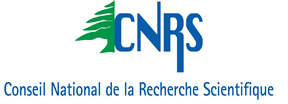 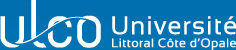 PhotoDiplômeSpécialitéNote et mentionDate et lieuBaccalauréatLicenceM1M2M.Sc.École d’ingénieur